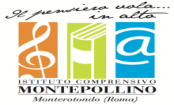 Ministero dell’Istruzione, dell’Università e della Ricerca  Ufficio Scolastico Regionale per il LazioISTITUTO COMPRENSIVO “ L. CAMPANARI” - MonterotondoAi genitori degli alunni della Scuola Secondaria di primo gradoPer l’as. 2018/19  l’Istituto  avvierà corsi di potenziamento linguistico di spagnolo, finalizzati alla Certificazione DELEI corsi, della durata di 18/20 ore ciascuno,  saranno  tenuti da un docente madrelingua e si svolgeranno  nella sede centrale  in date e orari (pomeridiani) da stabilire il martedì.Gli alunni saranno suddivisi in gruppi, organizzati in base al livello di competenza. I corsi avranno inizio la prima settimana di Dicembre. Il costo annuale del corso ammonterà  a circa 70 euro, e  potrà subire variazioni  in base al numero dei partecipanti. L’esame di Certificazione ha un costo che varia in base al livello (da 78,00 a 85,00 euro)Il pagamento avverrà tramite bollettino e sarà diviso in due rate. La prima sarà un acconto di 35 euro, la seconda saldo del corso più costo della tassa per esami.I genitori interessati all’iscrizione del proprio figlio dovranno firmare in basso per accettazione.Il corso sarà vincolato all’adesione di un numero minimo di partecipanti.IL DIRIGENTE SCOLASTICO         (Luca Rinaldo Villani)...............................................................................................................................................................................I sottoscritti______________________________________e______________________________________Genitori di____________________________________classe___________, autorizzano_l_ proprio figlio/a a partecipare al corso di Lingua Spagnola  finalizzato alla Certificazione DELE.Monterotondo,.........................................................                    Firma………………………………………………..…………………………………………………..-----------------------------------------------------------------------------------------------------------------------------------Ministero dell’Istruzione, dell’Università e della Ricerca  Ufficio Scolastico Regionale per il LazioISTITUTO COMPRENSIVO “ L. CAMPANARI” - MonterotondoAi genitori degli alunni della Scuola Secondaria di primo gradoPer l’as. 2018/19  l’Istituto  avvierà corsi di potenziamento linguistico di spagnolo, finalizzati alla Certificazione DELEI corsi, della durata di 18/20 ore ciascuno,  saranno  tenuti da un docente madrelingua e si svolgeranno  nella sede centrale  in date e orari (pomeridiani) da stabilire il martedì.Gli alunni saranno suddivisi in gruppi, organizzati in base al livello di competenza. I corsi avranno inizio la prima settimana di Dicembre. Il costo annuale del corso ammonterà  a circa 70 euro, e  potrà subire variazioni  in base al numero dei partecipanti. L’esame di Certificazione ha un costo che varia in base al livello (da 78,00 a 85,00 euro)Il pagamento avverrà tramite bollettino e sarà diviso in due rate. La prima sarà un acconto di 35 euro, la seconda saldo del corso più costo della tassa per esami.I genitori interessati all’iscrizione del proprio figlio dovranno firmare in basso per accettazione.Il corso sarà vincolato all’adesione di un numero minimo di partecipanti.IL DIRIGENTE SCOLASTICO         (Luca Rinaldo Villani)...............................................................................................................................................................................I sottoscritti______________________________________e______________________________________Genitori di____________________________________classe___________, autorizzano_l_ proprio figlio/a a partecipare al corso di Lingua Spagnola  finalizzato alla Certificazione DELE.Monterotondo,.........................................................                    Firma………………………………………………..…………………………………………………..-----------------------------------------------------------------------------------------------------------------------------------